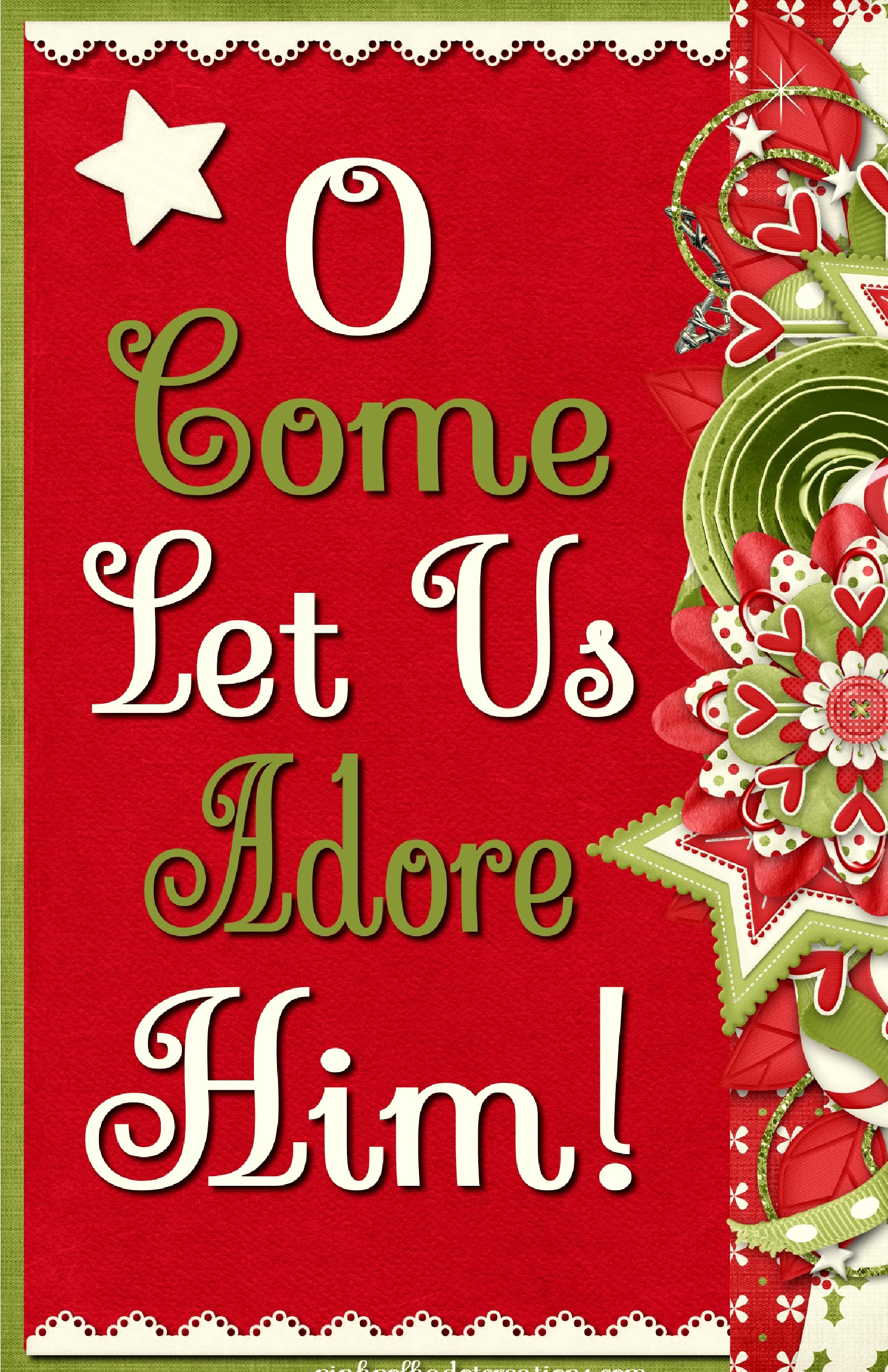 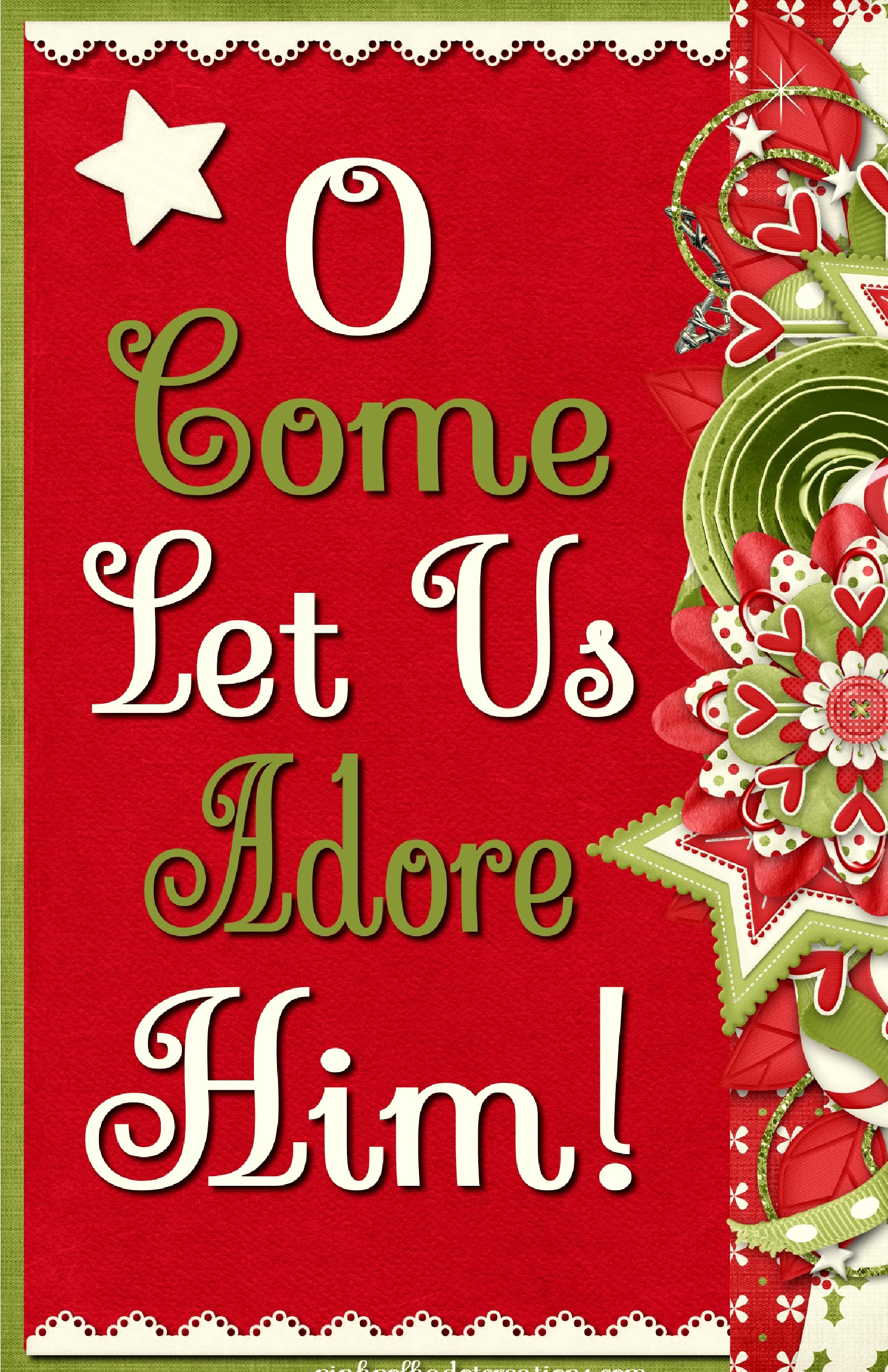 MORNING SERVICEDecember 16, 2018    10:30 amEVERYBODY SING JESUS IS BORN           Little AngelsPRAYER/WELCOME				    Pastor Brice                                SCRIPTURE – John 12:1-8                              Bruce AllenCHRISTMAS MEDLEY		            CongregationGo, Tell It on the Mountain (Hymn #95) Gentle Mary Laid Her Child (Hymn #101) REACHING BRAZIL				               VideoCHRISTMAS MEDLEY			  CongregationO Little Town of Bethlehem (Hymn #86) It Came upon the Midnight Clear (Hymn #93)*SERMON: BROKEN AND POURED OUTRESPONDING TO GOD’S WORD             CongregationO Come, All Ye Faithful (Hymn #89)Offering             					Prayer					               Tres HewellMessiahGlory to God      		 Worship Choir and Praise BandBENEDICTION*    Children 4 years old thru First Grade dismissed for children’s worship following this hymn. MESSIAH – A MUSICAL GOSPEL MESSAGETONIGHT		6:00 PMThe wait is over. Together with Studio Orchestra, the FBC Worship Choir and Praise Team will be performing a two part concert this evening. This is a free event, and everyone is invited!Part one will consist of excerpts from the Christmas portion of Händel’s Messiah, including the Hallelujah Chorus, sung in the traditional and original style. Part two will consist of contemporary songs and soloists. This will be a reverent night of worship and we encourage you to find one person (family member or friend) to join you. Following the concert, we will have Christmas cookies, hot chocolate, and wassail in the foyer of the Sanctuary. CHRISTMAS EVE SERVICEDECEMBER 24	6:00 PMJoin us Monday evening December 24 for a beautiful time of worship as we celebrate the birth of our Lord, Jesus Christ. This will be an old fashioned, candle light (36 minute) service. We would like to encourage you to invite a friend and/or family member to hear the Christmas story.  MORE INFORMATIONFor more information about the church, please write your name and email address on one of the cards in the pews and place in the offering plate. 